Дата: 27.09.2021 г. Преподаватель: Тюлин С.О. Группа: 2ТМДисциплина: ОП.01 Инженерная графикаПара: 4-яТема: 1.6 Контур детали с сопряжениями: практическое занятие «Сопряжения. Контур детали с сопряжениями. Построение сопряжений»Цель занятия образовательная: научить студентов выполнять сопряжения линий, находящихся под разными углами, выполнять контуры деталей с сопряжениями, подготовить их к выполнению графической работы № 2 «Контур детали с сопряжениями»Цель занятия воспитательная:	вызвать интерес у студентов к использованию на практике сопряжений поверхностей деталей; развивать у них интерес к выбранной специальности, дисциплинированность, ответственность за выполняемую работуЦель занятия развивающая:	развитие аналитического и логического мышления студентовСопряжением называется плавный переход одной линии в другую при помощи заданного радиуса. При построении сопряжения необходимо найти центр сопряжения и две точки сопряжения. После чего из центра сопряжения при помощи заданного радиуса сопряжения соединить точки сопряжения. Примеры сопряжений углов показаны на рисунках 1÷3.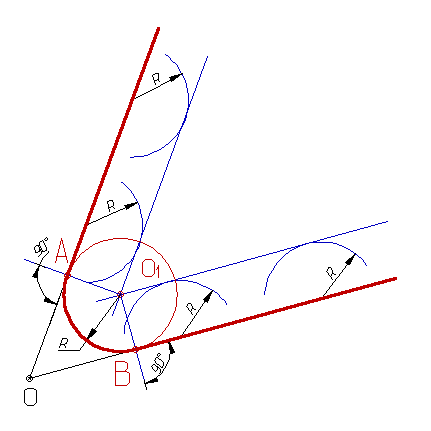 Рисунок 1 – Сопряжение острого угла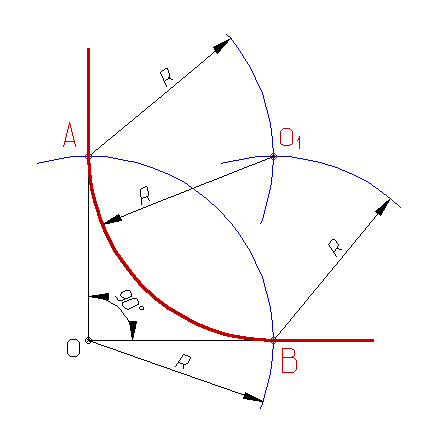 Рисунок 2 – Сопряжение прямого угла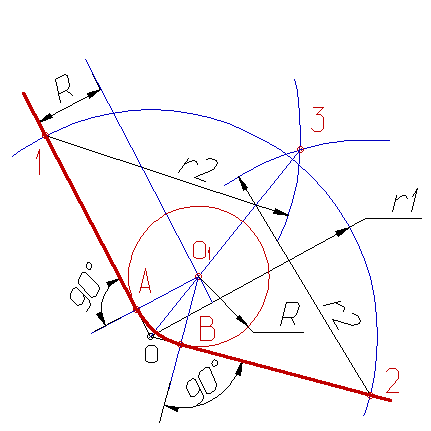 Рисунок 3 – Сопряжение тупого углаПримеры сопряжений двух окружностей показаны на рисунках 4÷5.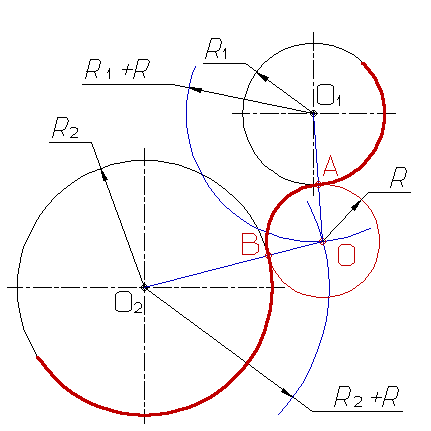 Рисунок 4 – Построение внешнего сопряжения двух окружностей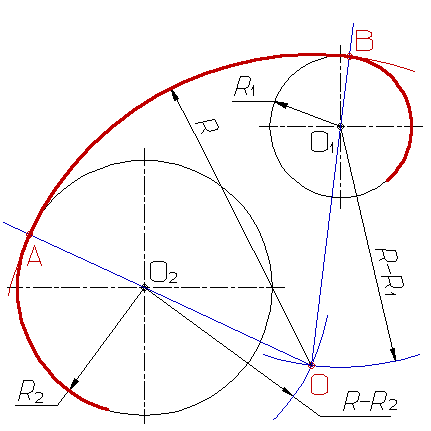 Рисунок 5 – Построение внутреннего сопряжения двух окружностейВопросы для самоконтроля (проработать устно для защиты предстоящей графической работы № 2):Перед построением окружности какие необходимо провести линии?Как выполняется деление окружности на 3-и равные части? Как выполняется деление окружности на 4-е равные части? Как выполняется деление окружности на 6-ть равных частей?Что такое сопряжение?Как выполняется сопряжение прямого угла?Домашнее задание: в конспекте (тетрадь в клетку) выполнить построение сопряжения прямого угла (пример рис.2) радиусом: 1-й вариант R50, 2-й вариант R40;эти построения выполнить на одной странице конспекта, указать на ней номер варианта, свою фамилию и инициалы;после этого необходимо переснять свою выполненную работу и выслать мне на почту: sergtyulin@mail.ru                                                                                                 в срок -  28.09.21 г. до 18.00;подготовить формат А4 с рамкой и основной надписью (рис.6) для выполнения на следующем занятии графической работы № 2 «Контур детали с сопряжениями».Таблица 1 – Список группы 2ТМ и номера вариантов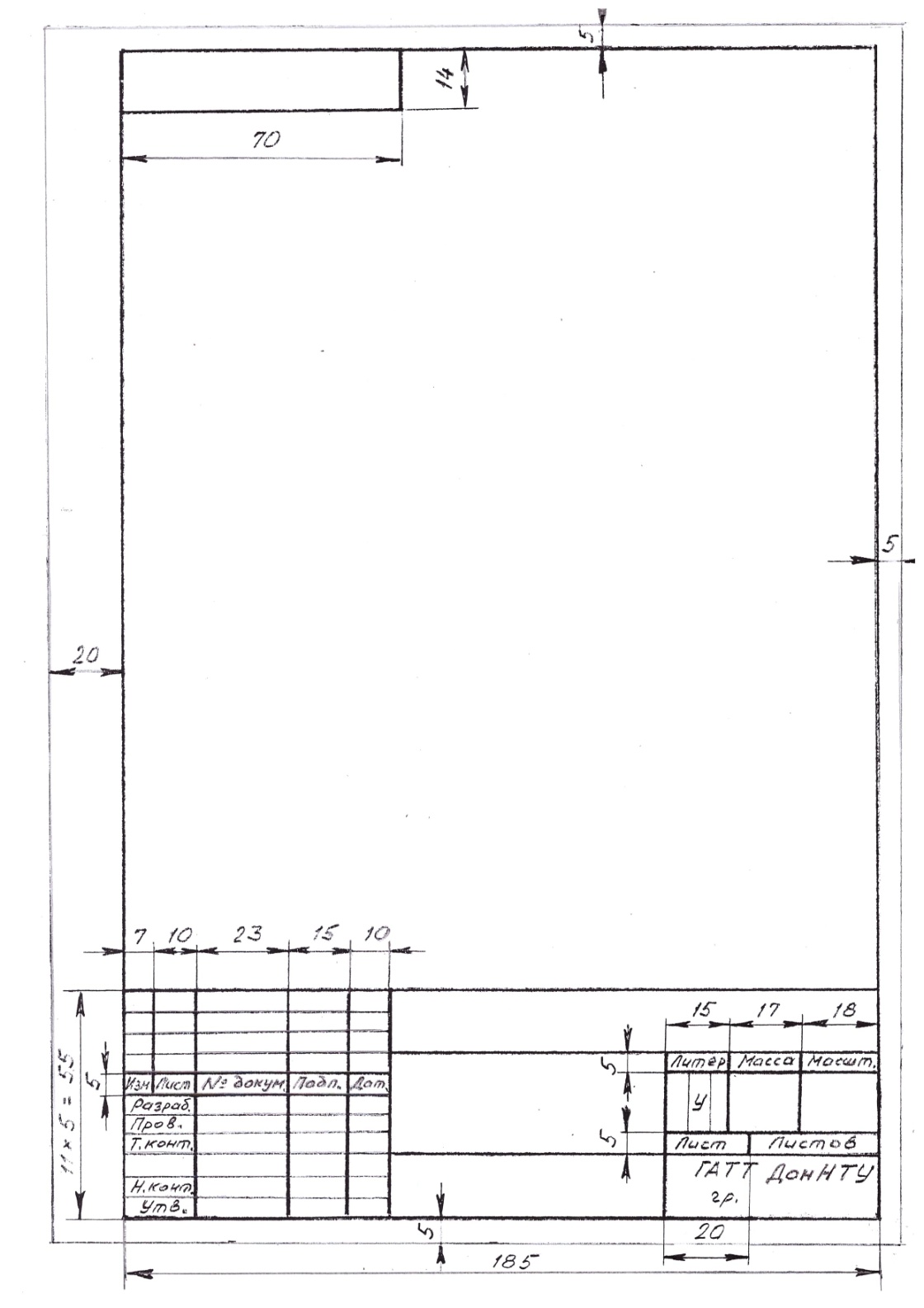 Рисунок 6 – Образец основной надписи и рамки чертежа формата А4№ п/пФамилия, имя, отчество студента№ варианта1.Аноров Александр Антонович12.Болотов Александр Григорьевич23.Борох Павел Дмитриевич14.Боханцев Андрей Иванович25.Бояков Дмитрий Сергеевич16.Веняминов Григорий Юрьевич27.Герасименко Денис Олегович18.Давыдов Кирилл Павлович29.Кипоть Данил Александрович110.Козаков Даниил Александрович211.Марцинев Кирилл Александрович112.Марченко Денис Сергеевич213.Новак Богдан Евгеньевич114.Переверзев Александр Русланович15) Поливянов – Конотопский Егор Александрович215.Поливянов – Конотопский Егор Александрович116.Притков Данил Русланович217.Рыбин Кирилл Игоревич118.Свищёв Илья Алексеевич219.Сесь Дмитрий Русланович120.Сидоров Владислав Игоревич221.Сухобок Николай Николаевич122.Сычев Данил Эмильевич223.Токарь Максим Николаевич124.Щербатенко Денис Сергеевич2